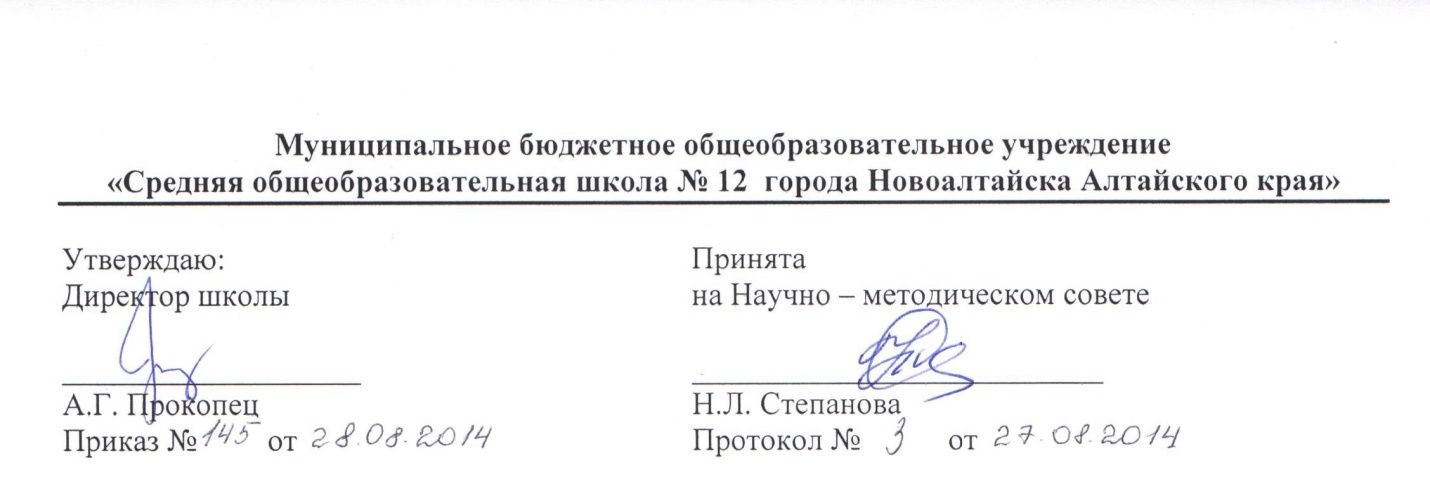 	Рабочая программа учебного предмета:«Технология»Образовательная область: «Технология» Начальное общее образование4 класс2014 – 2015 учебный год           Составитель:                                           Чеглакова Людмила Васильевна,                                     учитель начальных классовг. Новоалтайск2014 годПояснительная запискаПрограмма по предмету «Технология» разработана на основе:авторской программыТ.М. Рагозиной,  И.Б. Мыловой (Программы по учебным предметам. Базисный план внеурочной деятельности: 1-4 кл.: в 2 ч./ Сост. Р.Г. Чуракова – М.:Академкнига/Учебник, 2011.), соответствует требованиям Федерального государственного образовательного стандарта начального общего образования, 2009г.Цель изучения курса «Технология»:Целью данного курса является развитие личности ребенка ираскрытие его творческого потенциала в процессе обучения теории и практики трудовой деятельности на основепедагогическойподдержки его индивидуальности.Основными задачами курса являются:• Развитие учебно-познавательной активности ребенка:мыслительной, эмоциональной, двигательно-опорной, культурно-этической.• Развитие личности ребенка. Развитие воображения, мышления, интеллекта, фантазии, художественного вкуса, технического мышления и конструкторских способностей.• Формирование эстетической культуры на основе знакомства с элементами традиционного народного прикладного творчества, с историческими особенностям труда, быта, ремеселродного края.• Формирования навыков общения и коллективной деятельности.• Воспитание уважительного отношения к человеку труда, ксельскохозяйственной деятельности.• Развитие и совершенствование ручной умелости, мелкой моторики рук, расширение сенсорного опыта, формированиеумений в области технологической обработки доступных детямматериалов.Основные содержательные линии предмета «Технология» представлены с учетом специфики данного учебного предмета следующими разделами: «Общекультурные и обще трудовые компетенции. Основы культуры труда, самообслуживания», который включает формирование представления о наиболее распространённых в своём регионе традиционных народных промыслах и ремёслах, современных профессиях (в том числе профессиях своих родителей);формирование умения планировать и выполнять практическое задание (практическую работу) с опорой на инструкционную карту; при необходимости вносить коррективы в выполняемые действия; выполнять доступные действия по самообслуживанию и доступные виды домашнего труда.«Технология ручной обработки материалов. Элементы графической грамоты»,который включает формирование умения осознанно подбирать доступные в обработке материалы для изделий по декоративно-художественным и конструктивным свойствам в соответствии с поставленной задачей на основе полученных представлений о многообразии материалов, их видах, свойствах, происхождении, практическом применении в жизни; отбирать и выполнять в зависимости от свойств освоенных материалов оптимальные и доступные технологические приёмы их ручной обработки (при разметке деталей, их выделении из заготовки, формообразовании, сборке и отделке изделия); применять приёмы рациональной безопасной работы ручными инструментами: чертёжными (линейка, угольник, циркуль), режущими (ножницы) и колющими (швейная игла). «Конструирование и моделирование», который включает формирование умения анализировать устройство изделия: выделять детали, их форму, определять взаимное расположение, виды соединения деталей; решать простейшие задачи конструктивного характера по изменению вида и способа соединения деталей: на достраивание, придание новых свойств конструкции, а также другие доступные и сходные по сложности задачи; изготавливать несложные конструкции изделий по рисунку, простейшему чертежу или эскизу, образцу и доступным заданным условиям.Программу обеспечивают:Рагозина Т.М., Гринёва А.А., Голованова И.Л. Технология.4 класс: Учебник. — М.: Академкнига/Учебник, 2012Рагозина Т.М. Технология. 4 класс: Методическое пособие для учителя. – М.: Академкнига/Учебник, 2012В соответствии с Примерным учебным планом для образовательных учреждений на изучение технологии в каждом классе начальной школы отводится по 1 часу в неделю, всего 135 часов, из них в первом классе 33 часа (1 час в неделю, 33 учебных недели), во 2, 3 и 4 классах 34 часа+1ч резерв.    При изучении данного учебного предмета в форме надомного обучения, на прохождение программы отводится 9 очных часов и 25 часов на самостоятельное изучение учеником, в соответствии с Учебным планом школы.Таблица сравнения часов КТП с основной программой:Планируемые результаты освоения учебной программы по предмету «Технология» к концу 4-го года обучения:Выпускник научится:• составлять сообщения о современных профессиях (в том числе профессиях своих родителей), связанных с и автоматизированным трудом (с учетом региональных особенностей), и описывать их особенности;• организовывать рабочее место в зависимости от вида работы, распределять рабочее время;• отбирать и анализировать информацию из учебника и других дидактических материалов, использовать ее в организации работы;• осуществлять контроль и корректировку хода работы;• выполнять социальные роли (председатель заседания школьного клуба, консультант, экспериментатор и т. д.);• выполнять доступные действия по самообслуживанию (декоративное оформление культурно-бытовой среды, ремонт одежды и книг);• отбирать предложенные материалы для изделий по декоративно-художественным и конструктивным свойствам в соответствии с поставленной задачей;• применять приемы рациональной и безопасной работы ручными инструментами: чертежными (циркуль), режущими (ножницы, макетный нож);• размечать бумагу и картон циркулем;• отбирать и выполнять в зависимости от свойств освоенных материалов оптимальные и доступные технологические приемы их ручной обработки;• изготавливать объемные изделия по простейшим чертежам, эскизам;• анализировать конструкцию изделия: определять взаимное расположение деталей, виды их соединений;• рассказывать о назначении инструментальных программ, называемых текстовыми редакторами;• использовать правила оформления текста (заголовок, абзац, отступ «красная строка»); знать цели работы с принтером как с техническим устройством;• работать с текстом и изображением, представленными в компьютере;• использовать возможности оформления текста рисунками, таблицами, схемами;• использовать возможности поиска информации с помощью программных средств;• соблюдать безопасные приемы труда при работе на компьютере;• включать и выключать дополнительные устройства (принтер, сканер), подключаемые к компьютеру;• использовать элементарные приемы клавиатурного письма;• использовать элементарные приемы работы с документом с помощью простейшего текстового редактора (сохранять и открывать документ, выводить документ на печать);• осуществлять поиск, преобразование, хранение и применение информации (в том числе с использованием компьютера) для решения различных задач;• решать учебные и практические задачи с использованием компьютерных программ;• подключать к компьютеру дополнительные устройства;• осуществлять поиск информации в электронных изданиях: словарях, справочниках, энциклопедиях;• соблюдать правила личной гигиены и использования безопасных приемов работы со средствами информационных и коммуникационных технологий.Выпускник получит возможность научиться:• понимать особенность проектной деятельности и осуществлять ее, разрабатывать замысел, искать пути его реализации, воплощать его в продукте, демонстрировать готовый продукт;• отбирать и выстраивать оптимальную технологическую последовательность реализации собственного или предложенного учителем замысла;• прогнозировать конечный практический результат и самостоятельно комбинировать художественные технологии в соответствии с конструктивной или декоративно-художественной задачей;• осуществлять ввод информации в компьютер с клавиатуры.Особенности организации контроля  и оценивания по технологии:Подведение итогов по курсу «Технология» проводится по результатам практической деятельности школьников.Система оценивания:Программой предусмотрено выполнение практических работ:практические работы по образцу;практические работы творческого характера.выставки творческих работ.Критерии выставления оценок: За ответы на теоретические вопросы:«5» - изложил содержание своего ответа на вопрос, при этом выявленные знания примерно соответствовали объему и глубине их раскрытия в учебнике базового уровня; «4» - допустил малозначительные ошибки или недостаточно полно раскрыл содержание вопроса, а затем в процессе беседы с учителем самостоятельно делает необходимые уточнения и дополнения. «3» - ученик обнаружил наличие минимального объема знаний, не смог в процессе беседы самостоятельно дать необходимые поправки и дополнения. «2» - не знает определения понятий, не владеет даже минимальным фактическим материалом, определенным в образовательном стандарте. За выполнение практического задания:«5» - задание выполнено качественно, без нарушения соответствующей технологии.«4» -задание выполнено с небольшими отклонениями (в пределах нормы) от соответствующей технологии изготовления. «3» -задание выполнено с серьезными замечаниями по соответствующей технологии изготовления.«2» - задание не выполнил.Критерии оценки устных индивидуальных и фронтальных ответов:Активность участия.Умение собеседника прочувствовать суть вопроса.Искренность ответов, их развернутость, образность, аргументированность.Самостоятельность.Оригинальность суждений.Критерии и система оценки творческой работы:Как решена композиция: правильное решение композиции, предмета, орнамента (как организована плоскость листа, как согласованы между собой все компоненты изображения, как выражена общая идея и содержание).Владение техникой: как ученик пользуется художественными материалами, как использует выразительные художественные средства в выполнении задания.Общее впечатление от работы. Оригинальность, яркость и эмоциональность созданного образа, чувство меры в оформлении и соответствие оформления работы. Аккуратность всей работы.Реализуется содержание предмета «Художественный труд» через использование современных педагогических технологий:Проектно-исследовательская деятельностьТехнология уровневой дифференциацииИспользование ИКТ-технологийКоммуникативные технологииЗдоровьесберегающая технология:Соблюдение гигиенических норм: правильная организация рабочего места;Регулярно выполнять комплекс специальных упражнений для глаз.На уроках использовать специальные физминутки для снятия напряжения, волнения, коррекции осанки, профилактики простудных заболеваний.В содержательной части урока наличие вопросов, связанных с выработкой индивидуального способа безопасного поведения, сообщение учащимся о возможны последствиях выбора поведения (правила техники безопасности)Осуществление индивидуального дифференцированного подхода на уроке (дополнительные задания для слабоуспевающих и одарённых детей).Поза учащихся, чередование позы (наблюдение учителем за посадкой учащихся; чередуются ли позы в соответствии с видом работы).Психологический климат на уроке. Взаимоотношения на уроке: между учителем и учениками, между учениками.Наличие на уроке эмоциональных разрядок: шутка, улыбка, юмористическая или поучительная картинка, поговорка, известное высказывание (афоризм) с комментарием, небольшое стихотворения, музыкальная минутка и т.п.Используемое оборудование и матералы:Простейшие инструменты и приспособления для ручной обработки материалов и решения конструкторско-технологических задач: ножницы школьные со скругленными концами, нож канцелярский макетный с металлической направляющей лезвия, линейка пластмассовая или металлическая 25 - 30 см., линейка с бортиком (для работ с ножом), угольник пластмассовый с углами 90 градусов, простые карандаши марки ТМ и 2М, циркуль (не козья ножка), шило, игла швейная и для вышивания в удлиненным ушком и для вышивания по канве, булавки с колечком, нитевдеватель, пустой стержень шариковой ручки, кисти для работы с клеем и красками, стека, подставка для инструментов, дощечка для выполнения работ с ножом и шилом, дощечка для лепки.Материалы для изготовления изделий: бумага (цветная мелованная двухсторонняя, офисная для аппликаций, калька, копирка, писчая, альбомная, газетная, ватманская, гофрированная, самоклеящаяся, крепированная), картон (цветной, гофрированный), лоскутки хлопчатобумажной и льняной ткани, шерстяной (сукна, драпа), вельвет, нитки швейные, мулине, пряжа для вязания, узкая и широкая тесьма, тонкий шнур, фурнитура (пуговицы, бусинки, бисеринки), пластилин, масса для моделирования, глина, пластическая масса из соленого теста, фольга, цветная проволока в изоляции, природные материалы (засушенные листья, цветущие растения, стебли, веточки, семена и плоды растений, шишки, желуди, скорлупа грецких орехов, яичная скорлупа), утилизированные материалы (пластмассовые разъемные упаковки-капсулы, емкости, банки из жести, упаковочная тара из пенопласта), наборы «Конструктор».СИСТЕМА ЗАДАНИЙ, ОРИЕНТИРОВАННЫХ НА ФОРМИРОВАНИЕ УУДЛИЧНОСТНЫЕ УУД1. Действия, реализующие потребность школьника в социально значимой и социально оцениваемой деятельности, направленность на достижение творческой самореализации, в том числе с помощью компьютерных технологий.2. Действия, характеризующие уважительное отношение к труду людей и к продукту, производимому людьми разных профессий.3. Проектная деятельность.4. Контроль и самоконтроль.Учебник: с. 10, 11, 12, 15, 17, 20, 25, 27, 30, 35, 52, 64.РЕГУЛЯТИВНЫЕ УУД1. Планирование последовательности практических действий для реализации замысла, поставленной задачи.2. Отбор наиболее эффективных способов решения конструкторско-технологических и декоративно-художественных задач в зависимости от конкретных условий.3. Самоконтроль и корректировка хода практической работы.4. Самоконтроль результата практической деятельности путем сравнения его с эталоном (рисунком, схемой, чертежом).5. О ценка результата практической деятельности путем проверки изделия в действии.Учебник:  с. 6, 7, 8, 9, 11, 12, 13, 14, 15, 16, 17, 18, 19, 21, 22, 23, 25, 26, 27, 28, 29, 30, 31, 32, 33, 34, 35, 36, 37, 38, 39, 40, 41, 42, 43, 44, 45, 46, 47, 48, 49, 50, 51, 52, 53, 54, 55, 57, 58, 59, 60, 61, 62, 63, 64, 65, 66, 67, 68, 69, 70, 71, 72, 73, 74, 75, 76.ПОЗНАВАТЕЛЬНЫЕ УУД1. Осуществление поиска необходимой информации в учебнике, словарях, справочниках, в том числе на электронных носителях.2. Сохранение информации на бумажных и электронных носителях в виде упорядоченной структуры.3. Чтение графических изображений (рисунки, простейшие чертежи и эскизы, схемы).4. Моделирование несложных изделий с разными конструктивными особенностями.5. Конструирование объектов с учетом технических и декоративно-художественных условий: определение особенностей конструкции, подбор соответствующих материалов и инструментов.6. С равнение конструктивных и декоративных особенностей предметов быта и установление их связи с выполняемыми утилитарными функциями.7. С равнение различных видов конструкций и способов их сборки.8. Анализ конструкторско-технологических и декоративно-художественных особенностей предлагаемых заданий.9. Выполнение инструкций, несложных алгоритмов при решении учебных задач.10. Проектирование изделий: создание образа в соответствии с замыслом, реализация замысла.11. Поиск необходимой информации в Интернете.Учебник: с. 6, 10, 20, 25, 56, 59, 68, 71.КОММУНИКАТИВНЫЕ УУД1. Учет позиции собеседника (соседа по парте).2. Умение договариваться, приходить к общему решению в совместной творческой деятельности при решении практических работ, реализации проектов, работе на компьютере.3. Умение задавать вопросы, необходимые для организации сотрудничества с партнером (соседом по парте).4. Осуществление взаимного контроля и необходимой взаимопомощи при реализации проектной деятельности. Учебник: с. 6, 8, 19, 71, 75.Условные обозначения: Изучается совместно с учителем - УСамостоятельное изучение учеником - СТематическое планированиеЛист внесения изменений и дополнений в рабочую программу.РазделАвторская программаРабочая программаПластичные материалы 2ч2чБумага и картон10ч10чТекстильные материалы  3ч3чМеталлы 2ч2чУтилизированные материалы (пластмассы, пенопласт)5ч5чКонструирование и моделирование2ч2чПрактика работы на компьютере10ч10чРезерв -1чИтого 34ч35чЧасы резерва могут использоваться в течение учебного года в связи с отсутствием возможности замены предмета в период командировок, временной нетрудоспособности педагога, форс-мажорных обстоятельств или на повторение пройденных тем в конце учебного года.Часы резерва могут использоваться в течение учебного года в связи с отсутствием возможности замены предмета в период командировок, временной нетрудоспособности педагога, форс-мажорных обстоятельств или на повторение пройденных тем в конце учебного года.Часы резерва могут использоваться в течение учебного года в связи с отсутствием возможности замены предмета в период командировок, временной нетрудоспособности педагога, форс-мажорных обстоятельств или на повторение пройденных тем в конце учебного года.№ урокаТема урокаПлан надомного обученияЭлементы содержанияПредметные результатыТребования к уровню подготовки обучающихся по ФГОС (УУД)Технология изготовления изделий из полуфабрикатов.  Ваза для осеннего букета. СОвладение основнымиприемами обработкипластичных материалов. Овладение основными способами соединения деталей изделияЗнать: понятие «емкость»; свойства шпагата.Уметь: оформлять вазу для осеннегобукета; рассматривать и сравниватьбумажный и льняной шпагаты; анализировать рисунок; оклеивать бумажным шпагатом и льняным шпагатом емкость; делать из шпагата украшения для вазы в форме улитки,листика, завитка, вилюшки, цветкаЛичностные УУД:действия, реализующие потребность школьника в социально значимой и социально оцениваемой деятельности, направленность на достижение творческой самореализации, в том числе с помощью компьютерных технологий;действия, характеризующие уважительное отношение к труду людей и к продукту, производимому людьми разных профессий;возможность осуществления проектной деятельностиРегулятивные УУД:планирование последовательности практических действий для реализации замысла, поставленной задачи;отбор наиболее эффективных способов решения конструкторско-технологических и декоративно-художественных задач в зависимости от конкретных условий;самоконтроль и корректировка хода практической работы;самоконтроль результата практической деятельности путём сравнения его с эталоном (рисунком, схемой, чертежом);оценка результата практической деятельности путём проверки изделия в действии.Коммуникативные УУД:учёт позиции собеседника (соседа по парте);умение договариваться, приходить к общему решению в совместной творческой деятельности при решении практических работ, реализации проектов, работе на компьютере;умение задавать вопросы, необходимые для организации сотрудничества с партнером (соседом по парте);осуществление взаимного контроля и необходимой взаимопомощи при реализации проектной деятельностиПознавательные УУД:осуществление поиска необходимой информации на бумажных и электронных носителях;сохранение информации на бумажных и электронных носителях в виде упорядоченной структуры;чтение графических изображений (рисунки, простейшие чертежи и эскизы, схемы);моделирование несложных изделий с разными конструктивными особенностями;конструирование объектов с учётом технических и декоративно-художественных условий: определение особенностей конструкции, подбор соответствующих материалов и инструментов;сравнение конструктивных и декоративных особенностей предметов быта и установление их связи с выполняемыми утилитарными функциями;сравнение различных видов конструкций и способов их сборки;анализ конструкторско-технологических и декоративно-художественных особенностей предлагаемых заданий;выполнение инструкций, несложных алгоритмов при решении учебных задач;проектирование изделий: создание образа в соответствии с замыслом, реализация замысла;поиск необходимой информации в ИнтернетеПредметные УУД:получение первоначальных представлений о созидательном и нравственном значении труда в жизни человека и общества, о мире профессий и важности правильного выбора профессии;формирование первоначальных представлений о материальной культуре как продукте предметно преобразующей деятельности человека; приобретение навыков самообслуживания, овладение технологическими приёмами ручной обработки материалов, освоение правил техники безопасности;использование приобретённых знаний и умений для творческого решения несложных конструкторских, художественно-конструкторских (дизайнерских), технологических и организационных задачТехнология изготовления изделий из полуфабрикатов.  Подставки из пластиковых емкостей. СМногообразие материалов и область их применения. Овладение основными способами соединения деталей изделия. Последовательность и краткая характеристика операцийЗнатьсвойства пластмассы. Уметь:рассказывать кто, где и как использует пластическую массу (пластик) и пенопласт; приводить примеры предметов, сделанных из пластика и пенопластаЛичностные УУД:действия, реализующие потребность школьника в социально значимой и социально оцениваемой деятельности, направленность на достижение творческой самореализации, в том числе с помощью компьютерных технологий;действия, характеризующие уважительное отношение к труду людей и к продукту, производимому людьми разных профессий;возможность осуществления проектной деятельностиРегулятивные УУД:планирование последовательности практических действий для реализации замысла, поставленной задачи;отбор наиболее эффективных способов решения конструкторско-технологических и декоративно-художественных задач в зависимости от конкретных условий;самоконтроль и корректировка хода практической работы;самоконтроль результата практической деятельности путём сравнения его с эталоном (рисунком, схемой, чертежом);оценка результата практической деятельности путём проверки изделия в действии.Коммуникативные УУД:учёт позиции собеседника (соседа по парте);умение договариваться, приходить к общему решению в совместной творческой деятельности при решении практических работ, реализации проектов, работе на компьютере;умение задавать вопросы, необходимые для организации сотрудничества с партнером (соседом по парте);осуществление взаимного контроля и необходимой взаимопомощи при реализации проектной деятельностиПознавательные УУД:осуществление поиска необходимой информации на бумажных и электронных носителях;сохранение информации на бумажных и электронных носителях в виде упорядоченной структуры;чтение графических изображений (рисунки, простейшие чертежи и эскизы, схемы);моделирование несложных изделий с разными конструктивными особенностями;конструирование объектов с учётом технических и декоративно-художественных условий: определение особенностей конструкции, подбор соответствующих материалов и инструментов;сравнение конструктивных и декоративных особенностей предметов быта и установление их связи с выполняемыми утилитарными функциями;сравнение различных видов конструкций и способов их сборки;анализ конструкторско-технологических и декоративно-художественных особенностей предлагаемых заданий;выполнение инструкций, несложных алгоритмов при решении учебных задач;проектирование изделий: создание образа в соответствии с замыслом, реализация замысла;поиск необходимой информации в ИнтернетеПредметные УУД:получение первоначальных представлений о созидательном и нравственном значении труда в жизни человека и общества, о мире профессий и важности правильного выбора профессии;формирование первоначальных представлений о материальной культуре как продукте предметно преобразующей деятельности человека; приобретение навыков самообслуживания, овладение технологическими приёмами ручной обработки материалов, освоение правил техники безопасности;использование приобретённых знаний и умений для творческого решения несложных конструкторских, художественно-конструкторских (дизайнерских), технологических и организационных задачТехнология изготовления изделий из бумаги. Головоломка. СПриемы: разметка, вырезание, склеивание, оформлениеУметьвыполнять чертёж, выполнять рицовку резаком.Личностные УУД:действия, реализующие потребность школьника в социально значимой и социально оцениваемой деятельности, направленность на достижение творческой самореализации, в том числе с помощью компьютерных технологий;действия, характеризующие уважительное отношение к труду людей и к продукту, производимому людьми разных профессий;возможность осуществления проектной деятельностиРегулятивные УУД:планирование последовательности практических действий для реализации замысла, поставленной задачи;отбор наиболее эффективных способов решения конструкторско-технологических и декоративно-художественных задач в зависимости от конкретных условий;самоконтроль и корректировка хода практической работы;самоконтроль результата практической деятельности путём сравнения его с эталоном (рисунком, схемой, чертежом);оценка результата практической деятельности путём проверки изделия в действии.Коммуникативные УУД:учёт позиции собеседника (соседа по парте);умение договариваться, приходить к общему решению в совместной творческой деятельности при решении практических работ, реализации проектов, работе на компьютере;умение задавать вопросы, необходимые для организации сотрудничества с партнером (соседом по парте);осуществление взаимного контроля и необходимой взаимопомощи при реализации проектной деятельностиПознавательные УУД:осуществление поиска необходимой информации на бумажных и электронных носителях;сохранение информации на бумажных и электронных носителях в виде упорядоченной структуры;чтение графических изображений (рисунки, простейшие чертежи и эскизы, схемы);моделирование несложных изделий с разными конструктивными особенностями;конструирование объектов с учётом технических и декоративно-художественных условий: определение особенностей конструкции, подбор соответствующих материалов и инструментов;сравнение конструктивных и декоративных особенностей предметов быта и установление их связи с выполняемыми утилитарными функциями;сравнение различных видов конструкций и способов их сборки;анализ конструкторско-технологических и декоративно-художественных особенностей предлагаемых заданий;выполнение инструкций, несложных алгоритмов при решении учебных задач;проектирование изделий: создание образа в соответствии с замыслом, реализация замысла;поиск необходимой информации в ИнтернетеПредметные УУД:получение первоначальных представлений о созидательном и нравственном значении труда в жизни человека и общества, о мире профессий и важности правильного выбора профессии;формирование первоначальных представлений о материальной культуре как продукте предметно преобразующей деятельности человека; приобретение навыков самообслуживания, овладение технологическими приёмами ручной обработки материалов, освоение правил техники безопасности;использование приобретённых знаний и умений для творческого решения несложных конструкторских, художественно-конструкторских (дизайнерских), технологических и организационных задачТехнология изготовления изделий из картона. Игрушка-перевертыш. УОвладение основнымиприемами обработкибумаги и картона. Соблюдение безопасныхприемов труда при работе с различными инструментамиУметь: размечать по чертежу развертку основы игрушки и заготовкудля склеивания клапанов; вырезатьдетали изделия; делать рицовку наразвертке там, где будут отогнуты ее частиЛичностные УУД:действия, реализующие потребность школьника в социально значимой и социально оцениваемой деятельности, направленность на достижение творческой самореализации, в том числе с помощью компьютерных технологий;действия, характеризующие уважительное отношение к труду людей и к продукту, производимому людьми разных профессий;возможность осуществления проектной деятельностиРегулятивные УУД:планирование последовательности практических действий для реализации замысла, поставленной задачи;отбор наиболее эффективных способов решения конструкторско-технологических и декоративно-художественных задач в зависимости от конкретных условий;самоконтроль и корректировка хода практической работы;самоконтроль результата практической деятельности путём сравнения его с эталоном (рисунком, схемой, чертежом);оценка результата практической деятельности путём проверки изделия в действии.Коммуникативные УУД:учёт позиции собеседника (соседа по парте);умение договариваться, приходить к общему решению в совместной творческой деятельности при решении практических работ, реализации проектов, работе на компьютере;умение задавать вопросы, необходимые для организации сотрудничества с партнером (соседом по парте);осуществление взаимного контроля и необходимой взаимопомощи при реализации проектной деятельностиПознавательные УУД:осуществление поиска необходимой информации на бумажных и электронных носителях;сохранение информации на бумажных и электронных носителях в виде упорядоченной структуры;чтение графических изображений (рисунки, простейшие чертежи и эскизы, схемы);моделирование несложных изделий с разными конструктивными особенностями;конструирование объектов с учётом технических и декоративно-художественных условий: определение особенностей конструкции, подбор соответствующих материалов и инструментов;сравнение конструктивных и декоративных особенностей предметов быта и установление их связи с выполняемыми утилитарными функциями;сравнение различных видов конструкций и способов их сборки;анализ конструкторско-технологических и декоративно-художественных особенностей предлагаемых заданий;выполнение инструкций, несложных алгоритмов при решении учебных задач;проектирование изделий: создание образа в соответствии с замыслом, реализация замысла;поиск необходимой информации в ИнтернетеПредметные УУД:получение первоначальных представлений о созидательном и нравственном значении труда в жизни человека и общества, о мире профессий и важности правильного выбора профессии;формирование первоначальных представлений о материальной культуре как продукте предметно преобразующей деятельности человека; приобретение навыков самообслуживания, овладение технологическими приёмами ручной обработки материалов, освоение правил техники безопасности;использование приобретённых знаний и умений для творческого решения несложных конструкторских, художественно-конструкторских (дизайнерских), технологических и организационных задачТехнология изготовления изделий из бумаги и картона. Реставрация книг. СПриемы: подклейка оторванного уголка, разорванной страницы, выпавшего из книги листа, наращивание полей страниц у корешкаЗнать разные способы ремонта книг.Уметь подобрать способ ремонта повреждения книгиЛичностные УУД:действия, реализующие потребность школьника в социально значимой и социально оцениваемой деятельности, направленность на достижение творческой самореализации, в том числе с помощью компьютерных технологий;действия, характеризующие уважительное отношение к труду людей и к продукту, производимому людьми разных профессий;возможность осуществления проектной деятельностиРегулятивные УУД:планирование последовательности практических действий для реализации замысла, поставленной задачи;отбор наиболее эффективных способов решения конструкторско-технологических и декоративно-художественных задач в зависимости от конкретных условий;самоконтроль и корректировка хода практической работы;самоконтроль результата практической деятельности путём сравнения его с эталоном (рисунком, схемой, чертежом);оценка результата практической деятельности путём проверки изделия в действии.Коммуникативные УУД:учёт позиции собеседника (соседа по парте);умение договариваться, приходить к общему решению в совместной творческой деятельности при решении практических работ, реализации проектов, работе на компьютере;умение задавать вопросы, необходимые для организации сотрудничества с партнером (соседом по парте);осуществление взаимного контроля и необходимой взаимопомощи при реализации проектной деятельностиПознавательные УУД:осуществление поиска необходимой информации на бумажных и электронных носителях;сохранение информации на бумажных и электронных носителях в виде упорядоченной структуры;чтение графических изображений (рисунки, простейшие чертежи и эскизы, схемы);моделирование несложных изделий с разными конструктивными особенностями;конструирование объектов с учётом технических и декоративно-художественных условий: определение особенностей конструкции, подбор соответствующих материалов и инструментов;сравнение конструктивных и декоративных особенностей предметов быта и установление их связи с выполняемыми утилитарными функциями;сравнение различных видов конструкций и способов их сборки;анализ конструкторско-технологических и декоративно-художественных особенностей предлагаемых заданий;выполнение инструкций, несложных алгоритмов при решении учебных задач;проектирование изделий: создание образа в соответствии с замыслом, реализация замысла;поиск необходимой информации в ИнтернетеПредметные УУД:получение первоначальных представлений о созидательном и нравственном значении труда в жизни человека и общества, о мире профессий и важности правильного выбора профессии;формирование первоначальных представлений о материальной культуре как продукте предметно преобразующей деятельности человека; приобретение навыков самообслуживания, овладение технологическими приёмами ручной обработки материалов, освоение правил техники безопасности;использование приобретённых знаний и умений для творческого решения несложных конструкторских, художественно-конструкторских (дизайнерских), технологических и организационных задачТехнология изготовления изделий из текстильных материалов. Олимпийский символ из пяти цветных колец.СМногообразие материалов и область их применения. Анализ образца, выбор материала с учетом поделочных свойств. Формат и размер изделияЗнатьпонятия «интерьер», «композиция».Уметь:работать в группе; размечать по чертежу кольца; вырезать кольцо, обматывать кольцо ниткой, располагая ее витки плотно друг к другу; закреплять нитки узелком с изнаночной стороны; соединять кольца между собоймелкими стежками; составлять из колец композицию и прикреплять к рейкеЛичностные УУД:действия, реализующие потребность школьника в социально значимой и социально оцениваемой деятельности, направленность на достижение творческой самореализации, в том числе с помощью компьютерных технологий;действия, характеризующие уважительное отношение к труду людей и к продукту, производимому людьми разных профессий;возможность осуществления проектной деятельностиРегулятивные УУД:планирование последовательности практических действий для реализации замысла, поставленной задачи;отбор наиболее эффективных способов решения конструкторско-технологических и декоративно-художественных задач в зависимости от конкретных условий;самоконтроль и корректировка хода практической работы;самоконтроль результата практической деятельности путём сравнения его с эталоном (рисунком, схемой, чертежом);оценка результата практической деятельности путём проверки изделия в действии.Коммуникативные УУД:учёт позиции собеседника (соседа по парте);умение договариваться, приходить к общему решению в совместной творческой деятельности при решении практических работ, реализации проектов, работе на компьютере;умение задавать вопросы, необходимые для организации сотрудничества с партнером (соседом по парте);осуществление взаимного контроля и необходимой взаимопомощи при реализации проектной деятельностиПознавательные УУД:осуществление поиска необходимой информации на бумажных и электронных носителях;сохранение информации на бумажных и электронных носителях в виде упорядоченной структуры;чтение графических изображений (рисунки, простейшие чертежи и эскизы, схемы);моделирование несложных изделий с разными конструктивными особенностями;конструирование объектов с учётом технических и декоративно-художественных условий: определение особенностей конструкции, подбор соответствующих материалов и инструментов;сравнение конструктивных и декоративных особенностей предметов быта и установление их связи с выполняемыми утилитарными функциями;сравнение различных видов конструкций и способов их сборки;анализ конструкторско-технологических и декоративно-художественных особенностей предлагаемых заданий;выполнение инструкций, несложных алгоритмов при решении учебных задач;проектирование изделий: создание образа в соответствии с замыслом, реализация замысла;поиск необходимой информации в ИнтернетеПредметные УУД:получение первоначальных представлений о созидательном и нравственном значении труда в жизни человека и общества, о мире профессий и важности правильного выбора профессии;формирование первоначальных представлений о материальной культуре как продукте предметно преобразующей деятельности человека; приобретение навыков самообслуживания, овладение технологическими приёмами ручной обработки материалов, освоение правил техники безопасности;использование приобретённых знаний и умений для творческого решения несложных конструкторских, художественно-конструкторских (дизайнерских), технологических и организационных задачТехнология изготовления изделий из фольги. Спортивный значок. СМногообразие материалов и область их примененияЗнатьсвойства проволоки и фольги.Уметь: рассказывать, кто, где и какиспользует проволоку и фольгу; приводить примеры предметов, сделанных из проволоки и фольгиЛичностные УУД:действия, реализующие потребность школьника в социально значимой и социально оцениваемой деятельности, направленность на достижение творческой самореализации, в том числе с помощью компьютерных технологий;действия, характеризующие уважительное отношение к труду людей и к продукту, производимому людьми разных профессий;возможность осуществления проектной деятельностиРегулятивные УУД:планирование последовательности практических действий для реализации замысла, поставленной задачи;отбор наиболее эффективных способов решения конструкторско-технологических и декоративно-художественных задач в зависимости от конкретных условий;самоконтроль и корректировка хода практической работы;самоконтроль результата практической деятельности путём сравнения его с эталоном (рисунком, схемой, чертежом);оценка результата практической деятельности путём проверки изделия в действии.Коммуникативные УУД:учёт позиции собеседника (соседа по парте);умение договариваться, приходить к общему решению в совместной творческой деятельности при решении практических работ, реализации проектов, работе на компьютере;умение задавать вопросы, необходимые для организации сотрудничества с партнером (соседом по парте);осуществление взаимного контроля и необходимой взаимопомощи при реализации проектной деятельностиПознавательные УУД:осуществление поиска необходимой информации на бумажных и электронных носителях;сохранение информации на бумажных и электронных носителях в виде упорядоченной структуры;чтение графических изображений (рисунки, простейшие чертежи и эскизы, схемы);моделирование несложных изделий с разными конструктивными особенностями;конструирование объектов с учётом технических и декоративно-художественных условий: определение особенностей конструкции, подбор соответствующих материалов и инструментов;сравнение конструктивных и декоративных особенностей предметов быта и установление их связи с выполняемыми утилитарными функциями;сравнение различных видов конструкций и способов их сборки;анализ конструкторско-технологических и декоративно-художественных особенностей предлагаемых заданий;выполнение инструкций, несложных алгоритмов при решении учебных задач;проектирование изделий: создание образа в соответствии с замыслом, реализация замысла;поиск необходимой информации в ИнтернетеПредметные УУД:получение первоначальных представлений о созидательном и нравственном значении труда в жизни человека и общества, о мире профессий и важности правильного выбора профессии;формирование первоначальных представлений о материальной культуре как продукте предметно преобразующей деятельности человека; приобретение навыков самообслуживания, овладение технологическими приёмами ручной обработки материалов, освоение правил техники безопасности;использование приобретённых знаний и умений для творческого решения несложных конструкторских, художественно-конструкторских (дизайнерских), технологических и организационных задачТехнология изготовления изделий из проволоки. Каркасные модели из проволоки.УОпределение формы,размеров, последовательности изготовления изделий по рисункам, схемам, эскизам,чертежам. Разметкадеталей по шаблонам ис применением разметочных инструментов.Использование измерений для решения практических задачЗнать: свойства проволоки; понятие «каркас».Иметь представлениео видах проволоки: алюминиевая, стальная, медная, покрытая изоляцией.Уметь: изготавливать веселых человечков из проволоки; объяснять свойвыбор материалов для работы; размечать шаблон-мерку из картона; делатьзаготовку из проволоки; анализировать чертеж развертки шаблона- мерки; отмерять по шаблону-мерке от свободных концов двойной проволоки длину шеи, длину рук, длинутуловища; лепить голову, обувь изпластилина, оформлять прическу илицо; соединять детали изделияЛичностные УУД:действия, реализующие потребность школьника в социально значимой и социально оцениваемой деятельности, направленность на достижение творческой самореализации, в том числе с помощью компьютерных технологий;действия, характеризующие уважительное отношение к труду людей и к продукту, производимому людьми разных профессий;возможность осуществления проектной деятельностиРегулятивные УУД:планирование последовательности практических действий для реализации замысла, поставленной задачи;отбор наиболее эффективных способов решения конструкторско-технологических и декоративно-художественных задач в зависимости от конкретных условий;самоконтроль и корректировка хода практической работы;самоконтроль результата практической деятельности путём сравнения его с эталоном (рисунком, схемой, чертежом);оценка результата практической деятельности путём проверки изделия в действии.Коммуникативные УУД:учёт позиции собеседника (соседа по парте);умение договариваться, приходить к общему решению в совместной творческой деятельности при решении практических работ, реализации проектов, работе на компьютере;умение задавать вопросы, необходимые для организации сотрудничества с партнером (соседом по парте);осуществление взаимного контроля и необходимой взаимопомощи при реализации проектной деятельностиПознавательные УУД:осуществление поиска необходимой информации на бумажных и электронных носителях;сохранение информации на бумажных и электронных носителях в виде упорядоченной структуры;чтение графических изображений (рисунки, простейшие чертежи и эскизы, схемы);моделирование несложных изделий с разными конструктивными особенностями;конструирование объектов с учётом технических и декоративно-художественных условий: определение особенностей конструкции, подбор соответствующих материалов и инструментов;сравнение конструктивных и декоративных особенностей предметов быта и установление их связи с выполняемыми утилитарными функциями;сравнение различных видов конструкций и способов их сборки;анализ конструкторско-технологических и декоративно-художественных особенностей предлагаемых заданий;выполнение инструкций, несложных алгоритмов при решении учебных задач;проектирование изделий: создание образа в соответствии с замыслом, реализация замысла;поиск необходимой информации в ИнтернетеПредметные УУД:получение первоначальных представлений о созидательном и нравственном значении труда в жизни человека и общества, о мире профессий и важности правильного выбора профессии;формирование первоначальных представлений о материальной культуре как продукте предметно преобразующей деятельности человека; приобретение навыков самообслуживания, овладение технологическими приёмами ручной обработки материалов, освоение правил техники безопасности;использование приобретённых знаний и умений для творческого решения несложных конструкторских, художественно-конструкторских (дизайнерских), технологических и организационных задачТехнология изготовления изделий из пластических материалов. Лепка декоративного рельефа. УПриемы: раскатывание, вырезание, создание фактурной поверхности, оформлениепроверять изделие в действии, корректировать при необходимости его конструкцию и технологию изготовления.Личностные УУД:действия, реализующие потребность школьника в социально значимой и социально оцениваемой деятельности, направленность на достижение творческой самореализации, в том числе с помощью компьютерных технологий;действия, характеризующие уважительное отношение к труду людей и к продукту, производимому людьми разных профессий;возможность осуществления проектной деятельностиРегулятивные УУД:планирование последовательности практических действий для реализации замысла, поставленной задачи;отбор наиболее эффективных способов решения конструкторско-технологических и декоративно-художественных задач в зависимости от конкретных условий;самоконтроль и корректировка хода практической работы;самоконтроль результата практической деятельности путём сравнения его с эталоном (рисунком, схемой, чертежом);оценка результата практической деятельности путём проверки изделия в действии.Коммуникативные УУД:учёт позиции собеседника (соседа по парте);умение договариваться, приходить к общему решению в совместной творческой деятельности при решении практических работ, реализации проектов, работе на компьютере;умение задавать вопросы, необходимые для организации сотрудничества с партнером (соседом по парте);осуществление взаимного контроля и необходимой взаимопомощи при реализации проектной деятельностиПознавательные УУД:осуществление поиска необходимой информации на бумажных и электронных носителях;сохранение информации на бумажных и электронных носителях в виде упорядоченной структуры;чтение графических изображений (рисунки, простейшие чертежи и эскизы, схемы);моделирование несложных изделий с разными конструктивными особенностями;конструирование объектов с учётом технических и декоративно-художественных условий: определение особенностей конструкции, подбор соответствующих материалов и инструментов;сравнение конструктивных и декоративных особенностей предметов быта и установление их связи с выполняемыми утилитарными функциями;сравнение различных видов конструкций и способов их сборки;анализ конструкторско-технологических и декоративно-художественных особенностей предлагаемых заданий;выполнение инструкций, несложных алгоритмов при решении учебных задач;проектирование изделий: создание образа в соответствии с замыслом, реализация замысла;поиск необходимой информации в ИнтернетеПредметные УУД:получение первоначальных представлений о созидательном и нравственном значении труда в жизни человека и общества, о мире профессий и важности правильного выбора профессии;формирование первоначальных представлений о материальной культуре как продукте предметно преобразующей деятельности человека; приобретение навыков самообслуживания, овладение технологическими приёмами ручной обработки материалов, освоение правил техники безопасности;использование приобретённых знаний и умений для творческого решения несложных конструкторских, художественно-конструкторских (дизайнерских), технологических и организационных задачТехнология изготовления изделий из бумаги и картона. Игрушки-гармошки. СВыполнение разметки по чертежу, по шаблонуСоздавать мысленный образ конструкции с учетом поставленной конструкторско-технологической задачи или с целью передачи определенной художественно-эстетической информации; воплощать мысленный образ в материале с опорой на графические изображения, соблюдая приемы безопасного и рационального трудаЛичностные УУД:действия, реализующие потребность школьника в социально значимой и социально оцениваемой деятельности, направленность на достижение творческой самореализации, в том числе с помощью компьютерных технологий;действия, характеризующие уважительное отношение к труду людей и к продукту, производимому людьми разных профессий;возможность осуществления проектной деятельностиРегулятивные УУД:планирование последовательности практических действий для реализации замысла, поставленной задачи;отбор наиболее эффективных способов решения конструкторско-технологических и декоративно-художественных задач в зависимости от конкретных условий;самоконтроль и корректировка хода практической работы;самоконтроль результата практической деятельности путём сравнения его с эталоном (рисунком, схемой, чертежом);оценка результата практической деятельности путём проверки изделия в действии.Коммуникативные УУД:учёт позиции собеседника (соседа по парте);умение договариваться, приходить к общему решению в совместной творческой деятельности при решении практических работ, реализации проектов, работе на компьютере;умение задавать вопросы, необходимые для организации сотрудничества с партнером (соседом по парте);осуществление взаимного контроля и необходимой взаимопомощи при реализации проектной деятельностиПознавательные УУД:осуществление поиска необходимой информации на бумажных и электронных носителях;сохранение информации на бумажных и электронных носителях в виде упорядоченной структуры;чтение графических изображений (рисунки, простейшие чертежи и эскизы, схемы);моделирование несложных изделий с разными конструктивными особенностями;конструирование объектов с учётом технических и декоративно-художественных условий: определение особенностей конструкции, подбор соответствующих материалов и инструментов;сравнение конструктивных и декоративных особенностей предметов быта и установление их связи с выполняемыми утилитарными функциями;сравнение различных видов конструкций и способов их сборки;анализ конструкторско-технологических и декоративно-художественных особенностей предлагаемых заданий;выполнение инструкций, несложных алгоритмов при решении учебных задач;проектирование изделий: создание образа в соответствии с замыслом, реализация замысла;поиск необходимой информации в ИнтернетеПредметные УУД:получение первоначальных представлений о созидательном и нравственном значении труда в жизни человека и общества, о мире профессий и важности правильного выбора профессии;формирование первоначальных представлений о материальной культуре как продукте предметно преобразующей деятельности человека; приобретение навыков самообслуживания, овладение технологическими приёмами ручной обработки материалов, освоение правил техники безопасности;использование приобретённых знаний и умений для творческого решения несложных конструкторских, художественно-конструкторских (дизайнерских), технологических и организационных задачТехнология изготовления изделий из бумаги и картона. Игрушки-гармошки. СВыполнение разметки по чертежу, по шаблонуСоздавать мысленный образ конструкции с учетом поставленной конструкторско-технологической задачи или с целью передачи определенной художественно-эстетической информации; воплощать мысленный образ в материале с опорой на графические изображения, соблюдая приемы безопасного и рационального трудаЛичностные УУД:действия, реализующие потребность школьника в социально значимой и социально оцениваемой деятельности, направленность на достижение творческой самореализации, в том числе с помощью компьютерных технологий;действия, характеризующие уважительное отношение к труду людей и к продукту, производимому людьми разных профессий;возможность осуществления проектной деятельностиРегулятивные УУД:планирование последовательности практических действий для реализации замысла, поставленной задачи;отбор наиболее эффективных способов решения конструкторско-технологических и декоративно-художественных задач в зависимости от конкретных условий;самоконтроль и корректировка хода практической работы;самоконтроль результата практической деятельности путём сравнения его с эталоном (рисунком, схемой, чертежом);оценка результата практической деятельности путём проверки изделия в действии.Коммуникативные УУД:учёт позиции собеседника (соседа по парте);умение договариваться, приходить к общему решению в совместной творческой деятельности при решении практических работ, реализации проектов, работе на компьютере;умение задавать вопросы, необходимые для организации сотрудничества с партнером (соседом по парте);осуществление взаимного контроля и необходимой взаимопомощи при реализации проектной деятельностиПознавательные УУД:осуществление поиска необходимой информации на бумажных и электронных носителях;сохранение информации на бумажных и электронных носителях в виде упорядоченной структуры;чтение графических изображений (рисунки, простейшие чертежи и эскизы, схемы);моделирование несложных изделий с разными конструктивными особенностями;конструирование объектов с учётом технических и декоративно-художественных условий: определение особенностей конструкции, подбор соответствующих материалов и инструментов;сравнение конструктивных и декоративных особенностей предметов быта и установление их связи с выполняемыми утилитарными функциями;сравнение различных видов конструкций и способов их сборки;анализ конструкторско-технологических и декоративно-художественных особенностей предлагаемых заданий;выполнение инструкций, несложных алгоритмов при решении учебных задач;проектирование изделий: создание образа в соответствии с замыслом, реализация замысла;поиск необходимой информации в ИнтернетеПредметные УУД:получение первоначальных представлений о созидательном и нравственном значении труда в жизни человека и общества, о мире профессий и важности правильного выбора профессии;формирование первоначальных представлений о материальной культуре как продукте предметно преобразующей деятельности человека; приобретение навыков самообслуживания, овладение технологическими приёмами ручной обработки материалов, освоение правил техники безопасности;использование приобретённых знаний и умений для творческого решения несложных конструкторских, художественно-конструкторских (дизайнерских), технологических и организационных задачТехнология изготовления изделий из бумаги. Бусы из бумаги в технике оригами.СВыполнение работ с бумагой: изгибать, гнуть, придавать дугообразную форму, делать ряд параллельных складок. Разметка по клеткамУметь: выполнять бусы из бумаги для новогодней елки; вырезать из бумаги одинаковые квадратики со стороной  разного цвета; складывать квадратик дважды, изнаночной стороной внутрь; проглаживать фальцлинейкой линии сгиба; раскрывать заготовку за противоположные уголки; соединять противоположные уголки снизу; собирать из готовых половинок целую бусину по рисунку; нанизывать бусины на нитку, чередуябумажные бусины со стеклянными или сделанными из фольгиЛичностные УУД:действия, реализующие потребность школьника в социально значимой и социально оцениваемой деятельности, направленность на достижение творческой самореализации, в том числе с помощью компьютерных технологий;действия, характеризующие уважительное отношение к труду людей и к продукту, производимому людьми разных профессий;возможность осуществления проектной деятельностиРегулятивные УУД:планирование последовательности практических действий для реализации замысла, поставленной задачи;отбор наиболее эффективных способов решения конструкторско-технологических и декоративно-художественных задач в зависимости от конкретных условий;самоконтроль и корректировка хода практической работы;самоконтроль результата практической деятельности путём сравнения его с эталоном (рисунком, схемой, чертежом);оценка результата практической деятельности путём проверки изделия в действии.Коммуникативные УУД:учёт позиции собеседника (соседа по парте);умение договариваться, приходить к общему решению в совместной творческой деятельности при решении практических работ, реализации проектов, работе на компьютере;умение задавать вопросы, необходимые для организации сотрудничества с партнером (соседом по парте);осуществление взаимного контроля и необходимой взаимопомощи при реализации проектной деятельностиПознавательные УУД:осуществление поиска необходимой информации на бумажных и электронных носителях;сохранение информации на бумажных и электронных носителях в виде упорядоченной структуры;чтение графических изображений (рисунки, простейшие чертежи и эскизы, схемы);моделирование несложных изделий с разными конструктивными особенностями;конструирование объектов с учётом технических и декоративно-художественных условий: определение особенностей конструкции, подбор соответствующих материалов и инструментов;сравнение конструктивных и декоративных особенностей предметов быта и установление их связи с выполняемыми утилитарными функциями;сравнение различных видов конструкций и способов их сборки;анализ конструкторско-технологических и декоративно-художественных особенностей предлагаемых заданий;выполнение инструкций, несложных алгоритмов при решении учебных задач;проектирование изделий: создание образа в соответствии с замыслом, реализация замысла;поиск необходимой информации в ИнтернетеПредметные УУД:получение первоначальных представлений о созидательном и нравственном значении труда в жизни человека и общества, о мире профессий и важности правильного выбора профессии;формирование первоначальных представлений о материальной культуре как продукте предметно преобразующей деятельности человека; приобретение навыков самообслуживания, овладение технологическими приёмами ручной обработки материалов, освоение правил техники безопасности;использование приобретённых знаний и умений для творческого решения несложных конструкторских, художественно-конструкторских (дизайнерских), технологических и организационных задачТехнология изготовления изделий из пенопласта. Новогодние фонарики. УВиды бумаги и ее назначение. Сравнение свойств разных видов бумаги. Использование бумаги человеком. Разметка деталей с применением разметочных инструментов. Декоративное оформление и отделка изделийУметь: рассматривать готовые варианты игрушек; размечать детали по чертежу; вырезать детали; выполнять сборку изделияЛичностные УУД:действия, реализующие потребность школьника в социально значимой и социально оцениваемой деятельности, направленность на достижение творческой самореализации, в том числе с помощью компьютерных технологий;действия, характеризующие уважительное отношение к труду людей и к продукту, производимому людьми разных профессий;возможность осуществления проектной деятельностиРегулятивные УУД:планирование последовательности практических действий для реализации замысла, поставленной задачи;отбор наиболее эффективных способов решения конструкторско-технологических и декоративно-художественных задач в зависимости от конкретных условий;самоконтроль и корректировка хода практической работы;самоконтроль результата практической деятельности путём сравнения его с эталоном (рисунком, схемой, чертежом);оценка результата практической деятельности путём проверки изделия в действии.Коммуникативные УУД:учёт позиции собеседника (соседа по парте);умение договариваться, приходить к общему решению в совместной творческой деятельности при решении практических работ, реализации проектов, работе на компьютере;умение задавать вопросы, необходимые для организации сотрудничества с партнером (соседом по парте);осуществление взаимного контроля и необходимой взаимопомощи при реализации проектной деятельностиПознавательные УУД:осуществление поиска необходимой информации на бумажных и электронных носителях;сохранение информации на бумажных и электронных носителях в виде упорядоченной структуры;чтение графических изображений (рисунки, простейшие чертежи и эскизы, схемы);моделирование несложных изделий с разными конструктивными особенностями;конструирование объектов с учётом технических и декоративно-художественных условий: определение особенностей конструкции, подбор соответствующих материалов и инструментов;сравнение конструктивных и декоративных особенностей предметов быта и установление их связи с выполняемыми утилитарными функциями;сравнение различных видов конструкций и способов их сборки;анализ конструкторско-технологических и декоративно-художественных особенностей предлагаемых заданий;выполнение инструкций, несложных алгоритмов при решении учебных задач;проектирование изделий: создание образа в соответствии с замыслом, реализация замысла;поиск необходимой информации в ИнтернетеПредметные УУД:получение первоначальных представлений о созидательном и нравственном значении труда в жизни человека и общества, о мире профессий и важности правильного выбора профессии;формирование первоначальных представлений о материальной культуре как продукте предметно преобразующей деятельности человека; приобретение навыков самообслуживания, овладение технологическими приёмами ручной обработки материалов, освоение правил техники безопасности;использование приобретённых знаний и умений для творческого решения несложных конструкторских, художественно-конструкторских (дизайнерских), технологических и организационных задачТехнология изготовления изделий из пенопласта. Новогодние объемные игрушки. СМногообразие материалов и область их применения. Изготовление плоскостных и объемных изделий из пенопластаЗнатьсвойства пенопласта. Уметь: резать ножницами или резаком пенопласт; продавливать на пенопласте бороздки тонким предметом, шлифовать наждачной бумагой, окрашивать гуашью, соединять клеем, прокалывать острым предметом, приклеивать к пенопласту разные материалы; выполнять игрушки из пенопластовых лотков; размечать пошаблону детали игрушки на пенопласте; склеивать детали; выполнятьпетлю из нитки или «дождика»Личностные УУД:действия, реализующие потребность школьника в социально значимой и социально оцениваемой деятельности, направленность на достижение творческой самореализации, в том числе с помощью компьютерных технологий;действия, характеризующие уважительное отношение к труду людей и к продукту, производимому людьми разных профессий;возможность осуществления проектной деятельностиРегулятивные УУД:планирование последовательности практических действий для реализации замысла, поставленной задачи;отбор наиболее эффективных способов решения конструкторско-технологических и декоративно-художественных задач в зависимости от конкретных условий;самоконтроль и корректировка хода практической работы;самоконтроль результата практической деятельности путём сравнения его с эталоном (рисунком, схемой, чертежом);оценка результата практической деятельности путём проверки изделия в действии.Коммуникативные УУД:учёт позиции собеседника (соседа по парте);умение договариваться, приходить к общему решению в совместной творческой деятельности при решении практических работ, реализации проектов, работе на компьютере;умение задавать вопросы, необходимые для организации сотрудничества с партнером (соседом по парте);осуществление взаимного контроля и необходимой взаимопомощи при реализации проектной деятельностиПознавательные УУД:осуществление поиска необходимой информации на бумажных и электронных носителях;сохранение информации на бумажных и электронных носителях в виде упорядоченной структуры;чтение графических изображений (рисунки, простейшие чертежи и эскизы, схемы);моделирование несложных изделий с разными конструктивными особенностями;конструирование объектов с учётом технических и декоративно-художественных условий: определение особенностей конструкции, подбор соответствующих материалов и инструментов;сравнение конструктивных и декоративных особенностей предметов быта и установление их связи с выполняемыми утилитарными функциями;сравнение различных видов конструкций и способов их сборки;анализ конструкторско-технологических и декоративно-художественных особенностей предлагаемых заданий;выполнение инструкций, несложных алгоритмов при решении учебных задач;проектирование изделий: создание образа в соответствии с замыслом, реализация замысла;поиск необходимой информации в ИнтернетеПредметные УУД:получение первоначальных представлений о созидательном и нравственном значении труда в жизни человека и общества, о мире профессий и важности правильного выбора профессии;формирование первоначальных представлений о материальной культуре как продукте предметно преобразующей деятельности человека; приобретение навыков самообслуживания, овладение технологическими приёмами ручной обработки материалов, освоение правил техники безопасности;использование приобретённых знаний и умений для творческого решения несложных конструкторских, художественно-конструкторских (дизайнерских), технологических и организационных задачТехнология изготовления изделий из пенопласта. Новогодние объемные игрушки. СМногообразие материалов и область их применения. Изготовление плоскостных и объемных изделий из пенопластаЗнатьсвойства пенопласта. Уметь: резать ножницами или резаком пенопласт; продавливать на пенопласте бороздки тонким предметом, шлифовать наждачной бумагой, окрашивать гуашью, соединять клеем, прокалывать острым предметом, приклеивать к пенопласту разные материалы; выполнять игрушки из пенопластовых лотков; размечать пошаблону детали игрушки на пенопласте; склеивать детали; выполнятьпетлю из нитки или «дождика»Личностные УУД:действия, реализующие потребность школьника в социально значимой и социально оцениваемой деятельности, направленность на достижение творческой самореализации, в том числе с помощью компьютерных технологий;действия, характеризующие уважительное отношение к труду людей и к продукту, производимому людьми разных профессий;возможность осуществления проектной деятельностиРегулятивные УУД:планирование последовательности практических действий для реализации замысла, поставленной задачи;отбор наиболее эффективных способов решения конструкторско-технологических и декоративно-художественных задач в зависимости от конкретных условий;самоконтроль и корректировка хода практической работы;самоконтроль результата практической деятельности путём сравнения его с эталоном (рисунком, схемой, чертежом);оценка результата практической деятельности путём проверки изделия в действии.Коммуникативные УУД:учёт позиции собеседника (соседа по парте);умение договариваться, приходить к общему решению в совместной творческой деятельности при решении практических работ, реализации проектов, работе на компьютере;умение задавать вопросы, необходимые для организации сотрудничества с партнером (соседом по парте);осуществление взаимного контроля и необходимой взаимопомощи при реализации проектной деятельностиПознавательные УУД:осуществление поиска необходимой информации на бумажных и электронных носителях;сохранение информации на бумажных и электронных носителях в виде упорядоченной структуры;чтение графических изображений (рисунки, простейшие чертежи и эскизы, схемы);моделирование несложных изделий с разными конструктивными особенностями;конструирование объектов с учётом технических и декоративно-художественных условий: определение особенностей конструкции, подбор соответствующих материалов и инструментов;сравнение конструктивных и декоративных особенностей предметов быта и установление их связи с выполняемыми утилитарными функциями;сравнение различных видов конструкций и способов их сборки;анализ конструкторско-технологических и декоративно-художественных особенностей предлагаемых заданий;выполнение инструкций, несложных алгоритмов при решении учебных задач;проектирование изделий: создание образа в соответствии с замыслом, реализация замысла;поиск необходимой информации в ИнтернетеПредметные УУД:получение первоначальных представлений о созидательном и нравственном значении труда в жизни человека и общества, о мире профессий и важности правильного выбора профессии;формирование первоначальных представлений о материальной культуре как продукте предметно преобразующей деятельности человека; приобретение навыков самообслуживания, овладение технологическими приёмами ручной обработки материалов, освоение правил техники безопасности;использование приобретённых знаний и умений для творческого решения несложных конструкторских, художественно-конструкторских (дизайнерских), технологических и организационных задачТехнология изготовления изделий из бумаги. Маски из бумаги.УИзготовление изделия по плану. Поиск, преобразование, хранение и применение информации для решения технических и технологических задач. Разметка деталей по шаблонам и с применением разметочных инструментовУметь: рассматривать варианты новогодних масок; размечать шаблон маски на просвет из плотной бумаги форматом А 4; обсуждать с соседом по парте последовательность и приемы изготовления маски; изготавливать маскуЛичностные УУД:действия, реализующие потребность школьника в социально значимой и социально оцениваемой деятельности, направленность на достижение творческой самореализации, в том числе с помощью компьютерных технологий;действия, характеризующие уважительное отношение к труду людей и к продукту, производимому людьми разных профессий;возможность осуществления проектной деятельностиРегулятивные УУД:планирование последовательности практических действий для реализации замысла, поставленной задачи;отбор наиболее эффективных способов решения конструкторско-технологических и декоративно-художественных задач в зависимости от конкретных условий;самоконтроль и корректировка хода практической работы;самоконтроль результата практической деятельности путём сравнения его с эталоном (рисунком, схемой, чертежом);оценка результата практической деятельности путём проверки изделия в действии.Коммуникативные УУД:учёт позиции собеседника (соседа по парте);умение договариваться, приходить к общему решению в совместной творческой деятельности при решении практических работ, реализации проектов, работе на компьютере;умение задавать вопросы, необходимые для организации сотрудничества с партнером (соседом по парте);осуществление взаимного контроля и необходимой взаимопомощи при реализации проектной деятельностиПознавательные УУД:осуществление поиска необходимой информации на бумажных и электронных носителях;сохранение информации на бумажных и электронных носителях в виде упорядоченной структуры;чтение графических изображений (рисунки, простейшие чертежи и эскизы, схемы);моделирование несложных изделий с разными конструктивными особенностями;конструирование объектов с учётом технических и декоративно-художественных условий: определение особенностей конструкции, подбор соответствующих материалов и инструментов;сравнение конструктивных и декоративных особенностей предметов быта и установление их связи с выполняемыми утилитарными функциями;сравнение различных видов конструкций и способов их сборки;анализ конструкторско-технологических и декоративно-художественных особенностей предлагаемых заданий;выполнение инструкций, несложных алгоритмов при решении учебных задач;проектирование изделий: создание образа в соответствии с замыслом, реализация замысла;поиск необходимой информации в ИнтернетеПредметные УУД:получение первоначальных представлений о созидательном и нравственном значении труда в жизни человека и общества, о мире профессий и важности правильного выбора профессии;формирование первоначальных представлений о материальной культуре как продукте предметно преобразующей деятельности человека; приобретение навыков самообслуживания, овладение технологическими приёмами ручной обработки материалов, освоение правил техники безопасности;использование приобретённых знаний и умений для творческого решения несложных конструкторских, художественно-конструкторских (дизайнерских), технологических и организационных задачТехнология изготовления изделий из текстильных материалов. Футляр для телефона. ССвойства текстильных материалов. Коллективное обсуждение пространственных отношений между деталями изделия и последовательности изготовления изделия по плануЗнатьсвойства текстильных материалов.Уметь: выполнять выкройку изделия по чертежу; из плотной ткани раскраивать основу футляра по выкройке; складывать пополам вырезаннуюдеталь; соединять боковые стороны исшивать их швом «строчка» по линии наметки; край обметывать петельнымшвом; пришивать тесьму к верхней части изделия с изнаночной стороны потайным швом; пришивать тесьмупотайным швом к лицевой стороне; выполнять декоративное оформление футляраЛичностные УУД:действия, реализующие потребность школьника в социально значимой и социально оцениваемой деятельности, направленность на достижение творческой самореализации, в том числе с помощью компьютерных технологий; действия, характеризующие уважительное отношение к труду людей и к продукту, производимому людьми разных профессий;возможность осуществления проектной деятельностиРегулятивные УУД:планирование последовательности практических действий для реализации замысла, поставленной задачи;отбор наиболее эффективных способов решения конструкторско-технологических и декоративно-художественных задач в зависимости от конкретных условий;самоконтроль и корректировка хода практической работы; самоконтроль результата практической деятельности путём сравнения его с эталоном (рисунком, схемой, чертежом);оценка результата практической деятельности путём проверки изделия в действии.Коммуникативные УУД: учёт позиции собеседника (соседа по парте);умение договариваться, приходить к общему решению в совместной творческой деятельности при решении практических работ, реализации проектов; умение задавать вопросы, необходимые для организации сотрудничества с партнером (соседом по парте);осуществление взаимного контроля и необходимой взаимопомощи при реализации проектной деятельностиПознавательные УУД:осуществление поиска необходимой информации на бумажных и электронных носителях; сохранение информации на бумажных и электронных носителях в виде упорядоченной структуры;чтение графических изображений (рисунки, простейшие чертежи и эскизы, схемы);моделирование несложных изделий с разными конструктивными особенностями; конструирование объектов с учётом технических и декоративно-художественных условий: определение особенностей конструкции, подбор соответствующих материалов и инструментов; сравнение конструктивных и декоративных особенностей предметов быта и установление их связи с выполняемыми утилитарными функциями; сравнение различных видов конструкций и способов их сборки;анализ конструкторско-технологических и декоративно-художественных особенностей предлагаемых заданий;выполнение инструкций, несложных алгоритмов при решении учебных задач;проектирование изделий: создание образа в соответствии с замыслом, реализация замысла; поиск необходимой информации в ИнтернетеПредметные УУД:получение первоначальных представлений о созидательном и нравственном значении труда в жизни человека и общества, о мире профессий и важности правильного выбора профессии;формирование первоначальных представлений о материальной культуре как продукте предметно преобразующей деятельности человека; приобретение навыков самообслуживания, овладение технологическими приёмами ручной обработки материалов, освоение правил техники безопасности;использование приобретённых знаний и умений для творческого решения несложных конструкторских, художественно-конструкторских (дизайнерских), технологических и организационных задачТехнология изготовления изделий из бумаги. Забавные игрушки из бумаги. ССоединение деталей изделия из бумаги. Разметка с помощью линейки по месту. Указание черточкой точного места на заготовкеУметь: анализировать чертежи деталей игрушки, приемы изготовления деталей, шаблоны их оформления; выполнять объемные детали из толстой бумаги; оформлять детали изделия из цветной бумагиЛичностные УУД:действия, реализующие потребность школьника в социально значимой и социально оцениваемой деятельности, направленность на достижение творческой самореализации, в том числе с помощью компьютерных технологий; действия, характеризующие уважительное отношение к труду людей и к продукту, производимому людьми разных профессий;возможность осуществления проектной деятельностиРегулятивные УУД:планирование последовательности практических действий для реализации замысла, поставленной задачи;отбор наиболее эффективных способов решения конструкторско-технологических и декоративно-художественных задач в зависимости от конкретных условий;самоконтроль и корректировка хода практической работы; самоконтроль результата практической деятельности путём сравнения его с эталоном (рисунком, схемой, чертежом);оценка результата практической деятельности путём проверки изделия в действии.Коммуникативные УУД: учёт позиции собеседника (соседа по парте);умение договариваться, приходить к общему решению в совместной творческой деятельности при решении практических работ, реализации проектов; умение задавать вопросы, необходимые для организации сотрудничества с партнером (соседом по парте);осуществление взаимного контроля и необходимой взаимопомощи при реализации проектной деятельностиПознавательные УУД:осуществление поиска необходимой информации на бумажных и электронных носителях; сохранение информации на бумажных и электронных носителях в виде упорядоченной структуры;чтение графических изображений (рисунки, простейшие чертежи и эскизы, схемы);моделирование несложных изделий с разными конструктивными особенностями; конструирование объектов с учётом технических и декоративно-художественных условий: определение особенностей конструкции, подбор соответствующих материалов и инструментов; сравнение конструктивных и декоративных особенностей предметов быта и установление их связи с выполняемыми утилитарными функциями; сравнение различных видов конструкций и способов их сборки;анализ конструкторско-технологических и декоративно-художественных особенностей предлагаемых заданий;выполнение инструкций, несложных алгоритмов при решении учебных задач;проектирование изделий: создание образа в соответствии с замыслом, реализация замысла; поиск необходимой информации в ИнтернетеПредметные УУД:получение первоначальных представлений о созидательном и нравственном значении труда в жизни человека и общества, о мире профессий и важности правильного выбора профессии;формирование первоначальных представлений о материальной культуре как продукте предметно преобразующей деятельности человека; приобретение навыков самообслуживания, овладение технологическими приёмами ручной обработки материалов, освоение правил техники безопасности;использование приобретённых знаний и умений для творческого решения несложных конструкторских, художественно-конструкторских (дизайнерских), технологических и организационных задачТехнология изготовления изделий из текстильных материалов. Вышивка простым крестом. СНитки и их назначение. Сравнение ниток по цвету, прочности, мягкости, толщине. Инструменты и приспособления при работе с текстильными материалами. Безопасныеприемы труда при работе с инструментами.Трудовая деятельность в жизни человекаИметь представлениео видах переплетения нитей в тканях. Уметь: определять переплетение канвы; называть вид переплетения нитей (полотняное, саржевое, сатиновое, атласное); выбирать вариант изделия (салфеточка, закладка, лента для головного убора); выполнять выкройку основы изделия по чертежу;раскраивать по выкройке канву дляосновы; анализировать приемы выполнения простого креста на рисунках; тренироваться в выполнениипростого креста на лоскутке канвы;выбирать для вышивки нитки мулине; закреплять нитки на ткани петелькой; вышивать рисунок; по краю готового изделия выполнять бахромуЛичностные УУД:действия, реализующие потребность школьника в социально значимой и социально оцениваемой деятельности, направленность на достижение творческой самореализации, в том числе с помощью компьютерных технологий; действия, характеризующие уважительное отношение к труду людей и к продукту, производимому людьми разных профессий;возможность осуществления проектной деятельностиРегулятивные УУД:планирование последовательности практических действий для реализации замысла, поставленной задачи;отбор наиболее эффективных способов решения конструкторско-технологических и декоративно-художественных задач в зависимости от конкретных условий;самоконтроль и корректировка хода практической работы; самоконтроль результата практической деятельности путём сравнения его с эталоном (рисунком, схемой, чертежом);оценка результата практической деятельности путём проверки изделия в действии.Коммуникативные УУД: учёт позиции собеседника (соседа по парте);умение договариваться, приходить к общему решению в совместной творческой деятельности при решении практических работ, реализации проектов; умение задавать вопросы, необходимые для организации сотрудничества с партнером (соседом по парте);осуществление взаимного контроля и необходимой взаимопомощи при реализации проектной деятельностиПознавательные УУД:осуществление поиска необходимой информации на бумажных и электронных носителях; сохранение информации на бумажных и электронных носителях в виде упорядоченной структуры;чтение графических изображений (рисунки, простейшие чертежи и эскизы, схемы);моделирование несложных изделий с разными конструктивными особенностями; конструирование объектов с учётом технических и декоративно-художественных условий: определение особенностей конструкции, подбор соответствующих материалов и инструментов; сравнение конструктивных и декоративных особенностей предметов быта и установление их связи с выполняемыми утилитарными функциями; сравнение различных видов конструкций и способов их сборки;анализ конструкторско-технологических и декоративно-художественных особенностей предлагаемых заданий;выполнение инструкций, несложных алгоритмов при решении учебных задач;проектирование изделий: создание образа в соответствии с замыслом, реализация замысла; поиск необходимой информации в ИнтернетеПредметные УУД:получение первоначальных представлений о созидательном и нравственном значении труда в жизни человека и общества, о мире профессий и важности правильного выбора профессии;формирование первоначальных представлений о материальной культуре как продукте предметно преобразующей деятельности человека; приобретение навыков самообслуживания, овладение технологическими приёмами ручной обработки материалов, освоение правил техники безопасности;использование приобретённых знаний и умений для творческого решения несложных конструкторских, художественно-конструкторских (дизайнерских), технологических и организационных задачТехнология изготовления изделий из бумаги. Декоративное панно на выбор. ССвойства бумаги и картона. Овладение основными приемами работы с бумагой. Анализ плана работы по схеме и рисункуЗнатьсвойства крепированной бумаги.Уметь:выполнять декоративное панно для украшения дома; выбирать рисунок для панно; исследовать свойства крепированной бумаги (разрезать, скручивать, растягивать, склеивать), анализировать ее цвет, толщину, жесткость, фактуру поверхности;выполнять фоновую основу для панно из половины листа белого картона,рамку - из картона другого цвета, детали композиции - из цветной  бумаги; размечать и вырезать детали, собирать композицию на основе; приклеивать деталиЛичностные УУД:действия, реализующие потребность школьника в социально значимой и социально оцениваемой деятельности, направленность на достижение творческой самореализации, в том числе с помощью компьютерных технологий; действия, характеризующие уважительное отношение к труду людей и к продукту, производимому людьми разных профессий;возможность осуществления проектной деятельностиРегулятивные УУД:планирование последовательности практических действий для реализации замысла, поставленной задачи;отбор наиболее эффективных способов решения конструкторско-технологических и декоративно-художественных задач в зависимости от конкретных условий;самоконтроль и корректировка хода практической работы; самоконтроль результата практической деятельности путём сравнения его с эталоном (рисунком, схемой, чертежом);оценка результата практической деятельности путём проверки изделия в действии.Коммуникативные УУД: учёт позиции собеседника (соседа по парте);умение договариваться, приходить к общему решению в совместной творческой деятельности при решении практических работ, реализации проектов; умение задавать вопросы, необходимые для организации сотрудничества с партнером (соседом по парте);осуществление взаимного контроля и необходимой взаимопомощи при реализации проектной деятельностиПознавательные УУД:осуществление поиска необходимой информации на бумажных и электронных носителях; сохранение информации на бумажных и электронных носителях в виде упорядоченной структуры;чтение графических изображений (рисунки, простейшие чертежи и эскизы, схемы);моделирование несложных изделий с разными конструктивными особенностями; конструирование объектов с учётом технических и декоративно-художественных условий: определение особенностей конструкции, подбор соответствующих материалов и инструментов; сравнение конструктивных и декоративных особенностей предметов быта и установление их связи с выполняемыми утилитарными функциями; сравнение различных видов конструкций и способов их сборки;анализ конструкторско-технологических и декоративно-художественных особенностей предлагаемых заданий;выполнение инструкций, несложных алгоритмов при решении учебных задач;проектирование изделий: создание образа в соответствии с замыслом, реализация замысла; поиск необходимой информации в ИнтернетеПредметные УУД:получение первоначальных представлений о созидательном и нравственном значении труда в жизни человека и общества, о мире профессий и важности правильного выбора профессии;формирование первоначальных представлений о материальной культуре как продукте предметно преобразующей деятельности человека; приобретение навыков самообслуживания, овладение технологическими приёмами ручной обработки материалов, освоение правил техники безопасности;использование приобретённых знаний и умений для творческого решения несложных конструкторских, художественно-конструкторских (дизайнерских), технологических и организационных задачТехнология изготовления изделий из бумаги. Поздравительная открытка. СИзготовление плоскостных и объемных изделий из бумаги. Декоративное оформлениеи отделка изделий.Создание изделий пособственному замыслуУметь: изготавливать поздравительную открытку; проводить наблюдение над свойствами бархатной бумаги; отмечать по чертежу детали открытки из бархатной и белой бумаги;вырезать детали; оформлять края открытки зубчиками; складывать открытку по сгибуЛичностные УУД:действия, реализующие потребность школьника в социально значимой и социально оцениваемой деятельности, направленность на достижение творческой самореализации, в том числе с помощью компьютерных технологий; действия, характеризующие уважительное отношение к труду людей и к продукту, производимому людьми разных профессий;возможность осуществления проектной деятельностиРегулятивные УУД:планирование последовательности практических действий для реализации замысла, поставленной задачи;отбор наиболее эффективных способов решения конструкторско-технологических и декоративно-художественных задач в зависимости от конкретных условий;самоконтроль и корректировка хода практической работы; самоконтроль результата практической деятельности путём сравнения его с эталоном (рисунком, схемой, чертежом);оценка результата практической деятельности путём проверки изделия в действии.Коммуникативные УУД: учёт позиции собеседника (соседа по парте);умение договариваться, приходить к общему решению в совместной творческой деятельности при решении практических работ, реализации проектов; умение задавать вопросы, необходимые для организации сотрудничества с партнером (соседом по парте);осуществление взаимного контроля и необходимой взаимопомощи при реализации проектной деятельностиПознавательные УУД:осуществление поиска необходимой информации на бумажных и электронных носителях; сохранение информации на бумажных и электронных носителях в виде упорядоченной структуры;чтение графических изображений (рисунки, простейшие чертежи и эскизы, схемы);моделирование несложных изделий с разными конструктивными особенностями; конструирование объектов с учётом технических и декоративно-художественных условий: определение особенностей конструкции, подбор соответствующих материалов и инструментов; сравнение конструктивных и декоративных особенностей предметов быта и установление их связи с выполняемыми утилитарными функциями; сравнение различных видов конструкций и способов их сборки;анализ конструкторско-технологических и декоративно-художественных особенностей предлагаемых заданий;выполнение инструкций, несложных алгоритмов при решении учебных задач;проектирование изделий: создание образа в соответствии с замыслом, реализация замысла; поиск необходимой информации в ИнтернетеПредметные УУД:получение первоначальных представлений о созидательном и нравственном значении труда в жизни человека и общества, о мире профессий и важности правильного выбора профессии;формирование первоначальных представлений о материальной культуре как продукте предметно преобразующей деятельности человека; приобретение навыков самообслуживания, овладение технологическими приёмами ручной обработки материалов, освоение правил техники безопасности;использование приобретённых знаний и умений для творческого решения несложных конструкторских, художественно-конструкторских (дизайнерских), технологических и организационных задачТехнология изготовления изделий из пластических материалов. Фигурки из глины или пластической массы. УС помощью глины или пластической массы из слоеного теста, стеки, кисти, чесночницы используя приёмы лепки Уметь: создавать объёмные изделия из пластической массыЛичностные УУД:действия, реализующие потребность школьника в социально значимой и социально оцениваемой деятельности, направленность на достижение творческой самореализации, в том числе с помощью компьютерных технологий; действия, характеризующие уважительное отношение к труду людей и к продукту, производимому людьми разных профессий;возможность осуществления проектной деятельностиРегулятивные УУД:планирование последовательности практических действий для реализации замысла, поставленной задачи;отбор наиболее эффективных способов решения конструкторско-технологических и декоративно-художественных задач в зависимости от конкретных условий;самоконтроль и корректировка хода практической работы; самоконтроль результата практической деятельности путём сравнения его с эталоном (рисунком, схемой, чертежом);оценка результата практической деятельности путём проверки изделия в действии.Коммуникативные УУД: учёт позиции собеседника (соседа по парте);умение договариваться, приходить к общему решению в совместной творческой деятельности при решении практических работ, реализации проектов; умение задавать вопросы, необходимые для организации сотрудничества с партнером (соседом по парте);осуществление взаимного контроля и необходимой взаимопомощи при реализации проектной деятельностиПознавательные УУД:осуществление поиска необходимой информации на бумажных и электронных носителях; сохранение информации на бумажных и электронных носителях в виде упорядоченной структуры;чтение графических изображений (рисунки, простейшие чертежи и эскизы, схемы);моделирование несложных изделий с разными конструктивными особенностями; конструирование объектов с учётом технических и декоративно-художественных условий: определение особенностей конструкции, подбор соответствующих материалов и инструментов; сравнение конструктивных и декоративных особенностей предметов быта и установление их связи с выполняемыми утилитарными функциями; сравнение различных видов конструкций и способов их сборки;анализ конструкторско-технологических и декоративно-художественных особенностей предлагаемых заданий;выполнение инструкций, несложных алгоритмов при решении учебных задач;проектирование изделий: создание образа в соответствии с замыслом, реализация замысла; поиск необходимой информации в ИнтернетеПредметные УУД:получение первоначальных представлений о созидательном и нравственном значении труда в жизни человека и общества, о мире профессий и важности правильного выбора профессии;формирование первоначальных представлений о материальной культуре как продукте предметно преобразующей деятельности человека; приобретение навыков самообслуживания, овладение технологическими приёмами ручной обработки материалов, освоение правил техники безопасности;использование приобретённых знаний и умений для творческого решения несложных конструкторских, художественно-конструкторских (дизайнерских), технологических и организационных задачКоллективный проект-макет «Село Мирное»ССвойства бумаги и картона. Разметка деталей по шаблонам и с применением разметочных инструментов. Знатьпонятие «проект».Уметь: рассматривать план местности села Мирного; рассказывать, какие здания и сооружения строят люди на селе; анализировать, какие здания и сооружения будут на макете; обсуждать приемы изготовления зданий, сооружений и элементов пейзажа из бумаги и картона; выбирать материал для макета; обсуждать этапы выполнения проекта; распределять работу в группе между собой; выполнять развертку одноэтажного дома и его крыши, двухэтажного дома и его крыши, развертку магазина; вырезать по шаблонам деревьяЛичностные УУД:действия, реализующие потребность школьника в социально значимой и социально оцениваемой деятельности, направленность на достижение творческой самореализации, в том числе с помощью компьютерных технологий; действия, характеризующие уважительное отношение к труду людей и к продукту, производимому людьми разных профессий;возможность осуществления проектной деятельностиРегулятивные УУД:планирование последовательности практических действий для реализации замысла, поставленной задачи;отбор наиболее эффективных способов решения конструкторско-технологических и декоративно-художественных задач в зависимости от конкретных условий;самоконтроль и корректировка хода практической работы; самоконтроль результата практической деятельности путём сравнения его с эталоном (рисунком, схемой, чертежом);оценка результата практической деятельности путём проверки изделия в действии.Коммуникативные УУД: учёт позиции собеседника (соседа по парте);умение договариваться, приходить к общему решению в совместной творческой деятельности при решении практических работ, реализации проектов; умение задавать вопросы, необходимые для организации сотрудничества с партнером (соседом по парте);осуществление взаимного контроля и необходимой взаимопомощи при реализации проектной деятельностиПознавательные УУД:осуществление поиска необходимой информации на бумажных и электронных носителях; сохранение информации на бумажных и электронных носителях в виде упорядоченной структуры;чтение графических изображений (рисунки, простейшие чертежи и эскизы, схемы);моделирование несложных изделий с разными конструктивными особенностями; конструирование объектов с учётом технических и декоративно-художественных условий: определение особенностей конструкции, подбор соответствующих материалов и инструментов; сравнение конструктивных и декоративных особенностей предметов быта и установление их связи с выполняемыми утилитарными функциями; сравнение различных видов конструкций и способов их сборки;анализ конструкторско-технологических и декоративно-художественных особенностей предлагаемых заданий;выполнение инструкций, несложных алгоритмов при решении учебных задач;проектирование изделий: создание образа в соответствии с замыслом, реализация замысла; поиск необходимой информации в ИнтернетеПредметные УУД:получение первоначальных представлений о созидательном и нравственном значении труда в жизни человека и общества, о мире профессий и важности правильного выбора профессии;формирование первоначальных представлений о материальной культуре как продукте предметно преобразующей деятельности человека; приобретение навыков самообслуживания, овладение технологическими приёмами ручной обработки материалов, освоение правил техники безопасности;использование приобретённых знаний и умений для творческого решения несложных конструкторских, художественно-конструкторских (дизайнерских), технологических и организационных задачКоллективный проект-макет «Село Мирное»СИзготовление изделий из бумаги и картона. Соединение деталей с помощью нити, проволоки, клеяЗнатьпонятие «проект».Уметь: рассматривать план местности села Мирного; рассказывать, какие здания и сооружения строят люди на селе; анализировать, какие здания и сооружения будут на макете; обсуждать приемы изготовления зданий, сооружений и элементов пейзажа из бумаги и картона; выбирать материал для макета; обсуждать этапы выполнения проекта; распределять работу в группе между собой; выполнять развертку одноэтажного дома и его крыши, двухэтажного дома и его крыши, развертку магазина; вырезать по шаблонам деревьяЛичностные УУД:умения находить ответ на вопрос о том, «какой смысл имеет использование современных информационных технологий в процессе обучения в школе и самообразования»;учебно-познавательный интерес к новому учебному материалу и способам решения новой частной задачиРегулятивные УУД:принимать и сохранять учебную задачу планировать свои действия в соответствии с поставленной задачей и условиями ее решения; осуществлять итоговый и пошаговый контроль по результату; адекватно воспринимать оценку учителя различать способ и результат действия вносить коррективы в действия в случае расхождения результата решения задачи на основе ее оценки и учета характера сделанных ошибок; в сотрудничестве с учителем ставить новые учебные задачи; проявлять познавательную инициативу в учебном сотрудничествеКоммуникативные УУД:допускать возможность существования у людей различных точек зрения, в том числе не совпадающих с его собственной;учитывать разные мнения;формулировать собственное мнение и позицию; договариваться и приходить к общему решению в совместной деятельности; задавать вопросы; аргументировать свою позицию; осуществлять взаимный контроль и оказывать в сотрудничестве необходимую взаимопомощьПознавательные УУД:осуществлять поиск, сбор, фиксацию собранной информации;организовывать информацию в виде списков, таблиц, использовать знаково-символические средства;ориентироваться на разнообразие способов решения задач;осуществлять анализ объектов с выделением существенных и несущественных признаков;проводить сравнение, классификацию по заданным критериям; строить рассуждения в форме связи простых суждений об объектеОсновы работы на компьютере. Организация рабочего места. Электронный текст. Уучебник, компьютер, компьютерные программыПовторить о технических устройствах, которые применяют для вывода текста и рисунков.Знать:что такое электронный текстЛичностные УУД:умения находить ответ на вопрос о том, «какой смысл имеет использование современных информационных технологий в процессе обучения в школе и самообразования»;учебно-познавательный интерес к новому учебному материалу и способам решения новой частной задачиРегулятивные УУД:принимать и сохранять учебную задачу планировать свои действия в соответствии с поставленной задачей и условиями ее решения; осуществлять итоговый и пошаговый контроль по результату; адекватно воспринимать оценку учителя различать способ и результат действия вносить коррективы в действия в случае расхождения результата решения задачи на основе ее оценки и учета характера сделанных ошибок; в сотрудничестве с учителем ставить новые учебные задачи; проявлять познавательную инициативу в учебном сотрудничествеКоммуникативные УУД:допускать возможность существования у людей различных точек зрения, в том числе не совпадающих с его собственной;учитывать разные мнения;формулировать собственное мнение и позицию; договариваться и приходить к общему решению в совместной деятельности; задавать вопросы; аргументировать свою позицию; осуществлять взаимный контроль и оказывать в сотрудничестве необходимую взаимопомощьПознавательные УУД:осуществлять поиск, сбор, фиксацию собранной информации;организовывать информацию в виде списков, таблиц, использовать знаково-символические средства;ориентироваться на разнообразие способов решения задач;осуществлять анализ объектов с выделением существенных и несущественных признаков;проводить сравнение, классификацию по заданным критериям; строить рассуждения в форме связи простых суждений об объектеКомпьютерные программы для работы с текстом.Сучебник, компьютерЗнать:какие есть компьютерные программы для работы с текстомЛичностные УУД:умения находить ответ на вопрос о том, «какой смысл имеет использование современных информационных технологий в процессе обучения в школе и самообразования»;учебно-познавательный интерес к новому учебному материалу и способам решения новой частной задачиРегулятивные УУД:принимать и сохранять учебную задачу планировать свои действия в соответствии с поставленной задачей и условиями ее решения; осуществлять итоговый и пошаговый контроль по результату; адекватно воспринимать оценку учителя различать способ и результат действия вносить коррективы в действия в случае расхождения результата решения задачи на основе ее оценки и учета характера сделанных ошибок; в сотрудничестве с учителем ставить новые учебные задачи; проявлять познавательную инициативу в учебном сотрудничествеКоммуникативные УУД:допускать возможность существования у людей различных точек зрения, в том числе не совпадающих с его собственной;учитывать разные мнения;формулировать собственное мнение и позицию; договариваться и приходить к общему решению в совместной деятельности; задавать вопросы; аргументировать свою позицию; осуществлять взаимный контроль и оказывать в сотрудничестве необходимую взаимопомощьПознавательные УУД:осуществлять поиск, сбор, фиксацию собранной информации;организовывать информацию в виде списков, таблиц, использовать знаково-символические средства;ориентироваться на разнообразие способов решения задач;осуществлять анализ объектов с выделением существенных и несущественных признаков;проводить сравнение, классификацию по заданным критериям; строить рассуждения в форме связи простых суждений об объектеВвод текста с клавиатуры.Сучебник, компьютер, компьютерные программыУметь:вводить текст с помощью клавиатурыЛичностные УУД:умения находить ответ на вопрос о том, «какой смысл имеет использование современных информационных технологий в процессе обучения в школе и самообразования»;учебно-познавательный интерес к новому учебному материалу и способам решения новой частной задачиРегулятивные УУД:принимать и сохранять учебную задачу планировать свои действия в соответствии с поставленной задачей и условиями ее решения; осуществлять итоговый и пошаговый контроль по результату; адекватно воспринимать оценку учителя различать способ и результат действия вносить коррективы в действия в случае расхождения результата решения задачи на основе ее оценки и учета характера сделанных ошибок; в сотрудничестве с учителем ставить новые учебные задачи; проявлять познавательную инициативу в учебном сотрудничествеКоммуникативные УУД:допускать возможность существования у людей различных точек зрения, в том числе не совпадающих с его собственной;учитывать разные мнения;формулировать собственное мнение и позицию; договариваться и приходить к общему решению в совместной деятельности; задавать вопросы; аргументировать свою позицию; осуществлять взаимный контроль и оказывать в сотрудничестве необходимую взаимопомощьПознавательные УУД:осуществлять поиск, сбор, фиксацию собранной информации;организовывать информацию в виде списков, таблиц, использовать знаково-символические средства;ориентироваться на разнообразие способов решения задач;осуществлять анализ объектов с выделением существенных и несущественных признаков;проводить сравнение, классификацию по заданным критериям; строить рассуждения в форме связи простых суждений об объектеТекстовый редактор. Уучебник, компьютер, компьютерные программыЗнать: назначение главного меню и инструментальной компьютерной программыЛичностные УУД:умения находить ответ на вопрос о том, «какой смысл имеет использование современных информационных технологий в процессе обучения в школе и самообразования»;учебно-познавательный интерес к новому учебному материалу и способам решения новой частной задачиРегулятивные УУД:принимать и сохранять учебную задачу планировать свои действия в соответствии с поставленной задачей и условиями ее решения; осуществлять итоговый и пошаговый контроль по результату; адекватно воспринимать оценку учителя различать способ и результат действия вносить коррективы в действия в случае расхождения результата решения задачи на основе ее оценки и учета характера сделанных ошибок; в сотрудничестве с учителем ставить новые учебные задачи; проявлять познавательную инициативу в учебном сотрудничествеКоммуникативные УУД:допускать возможность существования у людей различных точек зрения, в том числе не совпадающих с его собственной;учитывать разные мнения;формулировать собственное мнение и позицию; договариваться и приходить к общему решению в совместной деятельности; задавать вопросы; аргументировать свою позицию; осуществлять взаимный контроль и оказывать в сотрудничестве необходимую взаимопомощьПознавательные УУД:осуществлять поиск, сбор, фиксацию собранной информации;организовывать информацию в виде списков, таблиц, использовать знаково-символические средства;ориентироваться на разнообразие способов решения задач;осуществлять анализ объектов с выделением существенных и несущественных признаков;проводить сравнение, классификацию по заданным критериям; строить рассуждения в форме связи простых суждений об объектеФорматирование электронного текстаСучебник, компьютер, компьютерные программыЗнать:приёмы редактирования текста, инструменты для форматирования текстаЛичностные УУД:умения находить ответ на вопрос о том, «какой смысл имеет использование современных информационных технологий в процессе обучения в школе и самообразования»;учебно-познавательный интерес к новому учебному материалу и способам решения новой частной задачиРегулятивные УУД:принимать и сохранять учебную задачу планировать свои действия в соответствии с поставленной задачей и условиями ее решения; осуществлять итоговый и пошаговый контроль по результату; адекватно воспринимать оценку учителя различать способ и результат действия вносить коррективы в действия в случае расхождения результата решения задачи на основе ее оценки и учета характера сделанных ошибок; в сотрудничестве с учителем ставить новые учебные задачи; проявлять познавательную инициативу в учебном сотрудничествеКоммуникативные УУД:допускать возможность существования у людей различных точек зрения, в том числе не совпадающих с его собственной;учитывать разные мнения;формулировать собственное мнение и позицию; договариваться и приходить к общему решению в совместной деятельности; задавать вопросы; аргументировать свою позицию; осуществлять взаимный контроль и оказывать в сотрудничестве необходимую взаимопомощьПознавательные УУД:осуществлять поиск, сбор, фиксацию собранной информации;организовывать информацию в виде списков, таблиц, использовать знаково-символические средства;ориентироваться на разнообразие способов решения задач;осуществлять анализ объектов с выделением существенных и несущественных признаков;проводить сравнение, классификацию по заданным критериям; строить рассуждения в форме связи простых суждений об объектеРабота с документомСучебник, компьютер, компьютерные программыЗнать:приёмы редактирования текста, инструменты для форматирования текстаЛичностные УУД:умения находить ответ на вопрос о том, «какой смысл имеет использование современных информационных технологий в процессе обучения в школе и самообразования»;учебно-познавательный интерес к новому учебному материалу и способам решения новой частной задачиРегулятивные УУД:принимать и сохранять учебную задачу планировать свои действия в соответствии с поставленной задачей и условиями ее решения; осуществлять итоговый и пошаговый контроль по результату; адекватно воспринимать оценку учителя различать способ и результат действия вносить коррективы в действия в случае расхождения результата решения задачи на основе ее оценки и учета характера сделанных ошибок; в сотрудничестве с учителем ставить новые учебные задачи; проявлять познавательную инициативу в учебном сотрудничествеКоммуникативные УУД:допускать возможность существования у людей различных точек зрения, в том числе не совпадающих с его собственной;учитывать разные мнения;формулировать собственное мнение и позицию; договариваться и приходить к общему решению в совместной деятельности; задавать вопросы; аргументировать свою позицию; осуществлять взаимный контроль и оказывать в сотрудничестве необходимую взаимопомощьПознавательные УУД:осуществлять поиск, сбор, фиксацию собранной информации;организовывать информацию в виде списков, таблиц, использовать знаково-символические средства;ориентироваться на разнообразие способов решения задач;осуществлять анализ объектов с выделением существенных и несущественных признаков;проводить сравнение, классификацию по заданным критериям; строить рассуждения в форме связи простых суждений об объектеСохранение электронного текстаСучебник, компьютер, компьютерные программыЗнать:способы сохранения результатов работы с электронным текстомУметь: сохранить, распечатать на принтере  документЛичностные УУД:умения находить ответ на вопрос о том, «какой смысл имеет использование современных информационных технологий в процессе обучения в школе и самообразования»;учебно-познавательный интерес к новому учебному материалу и способам решения новой частной задачиРегулятивные УУД:принимать и сохранять учебную задачу планировать свои действия в соответствии с поставленной задачей и условиями ее решения; осуществлять итоговый и пошаговый контроль по результату; адекватно воспринимать оценку учителя различать способ и результат действия вносить коррективы в действия в случае расхождения результата решения задачи на основе ее оценки и учета характера сделанных ошибок; в сотрудничестве с учителем ставить новые учебные задачи; проявлять познавательную инициативу в учебном сотрудничествеКоммуникативные УУД:допускать возможность существования у людей различных точек зрения, в том числе не совпадающих с его собственной;учитывать разные мнения;формулировать собственное мнение и позицию; договариваться и приходить к общему решению в совместной деятельности; задавать вопросы; аргументировать свою позицию; осуществлять взаимный контроль и оказывать в сотрудничестве необходимую взаимопомощьПознавательные УУД:осуществлять поиск, сбор, фиксацию собранной информации;организовывать информацию в виде списков, таблиц, использовать знаково-символические средства;ориентироваться на разнообразие способов решения задач;осуществлять анализ объектов с выделением существенных и несущественных признаков;проводить сравнение, классификацию по заданным критериям; строить рассуждения в форме связи простых суждений об объектеИллюстрация в текстеУучебник, компьютер, компьютерные программыУметь: вставить в текст рисунок, таблицу, схему.Личностные УУД:умения находить ответ на вопрос о том, «какой смысл имеет использование современных информационных технологий в процессе обучения в школе и самообразования»;учебно-познавательный интерес к новому учебному материалу и способам решения новой частной задачиРегулятивные УУД:принимать и сохранять учебную задачу планировать свои действия в соответствии с поставленной задачей и условиями ее решения; осуществлять итоговый и пошаговый контроль по результату; адекватно воспринимать оценку учителя различать способ и результат действия вносить коррективы в действия в случае расхождения результата решения задачи на основе ее оценки и учета характера сделанных ошибок; в сотрудничестве с учителем ставить новые учебные задачи; проявлять познавательную инициативу в учебном сотрудничествеКоммуникативные УУД:допускать возможность существования у людей различных точек зрения, в том числе не совпадающих с его собственной;учитывать разные мнения;формулировать собственное мнение и позицию; договариваться и приходить к общему решению в совместной деятельности; задавать вопросы; аргументировать свою позицию; осуществлять взаимный контроль и оказывать в сотрудничестве необходимую взаимопомощьПознавательные УУД:осуществлять поиск, сбор, фиксацию собранной информации;организовывать информацию в виде списков, таблиц, использовать знаково-символические средства;ориентироваться на разнообразие способов решения задач;осуществлять анализ объектов с выделением существенных и несущественных признаков;проводить сравнение, классификацию по заданным критериям; строить рассуждения в форме связи простых суждений об объектеЭлектронные справочные изданияСучебник, компьютер, компьютерные программы, электронные справочные изданияЗнать: что такое электронные справочные издания, их виды, строениеЛичностные УУД:умения находить ответ на вопрос о том, «какой смысл имеет использование современных информационных технологий в процессе обучения в школе и самообразования»;учебно-познавательный интерес к новому учебному материалу и способам решения новой частной задачиРегулятивные УУД:принимать и сохранять учебную задачу планировать свои действия в соответствии с поставленной задачей и условиями ее решения; осуществлять итоговый и пошаговый контроль по результату; адекватно воспринимать оценку учителя различать способ и результат действия вносить коррективы в действия в случае расхождения результата решения задачи на основе ее оценки и учета характера сделанных ошибок; в сотрудничестве с учителем ставить новые учебные задачи; проявлять познавательную инициативу в учебном сотрудничествеКоммуникативные УУД:допускать возможность существования у людей различных точек зрения, в том числе не совпадающих с его собственной;учитывать разные мнения;формулировать собственное мнение и позицию; договариваться и приходить к общему решению в совместной деятельности; задавать вопросы; аргументировать свою позицию; осуществлять взаимный контроль и оказывать в сотрудничестве необходимую взаимопомощьПознавательные УУД:осуществлять поиск, сбор, фиксацию собранной информации;организовывать информацию в виде списков, таблиц, использовать знаково-символические средства;ориентироваться на разнообразие способов решения задач;осуществлять анализ объектов с выделением существенных и несущественных признаков;проводить сравнение, классификацию по заданным критериям; строить рассуждения в форме связи простых суждений об объектеПоиск информации по ключевым словамСучебник, компьютер, компьютерные программы, электронные справочные изданияУметь: находить информацию по алфавитному указателю, работать с электронной энциклопедиейЛичностные УУД:умения находить ответ на вопрос о том, «какой смысл имеет использование современных информационных технологий в процессе обучения в школе и самообразования»;учебно-познавательный интерес к новому учебному материалу и способам решения новой частной задачиРегулятивные УУД:принимать и сохранять учебную задачу планировать свои действия в соответствии с поставленной задачей и условиями ее решения; осуществлять итоговый и пошаговый контроль по результату; адекватно воспринимать оценку учителя различать способ и результат действия вносить коррективы в действия в случае расхождения результата решения задачи на основе ее оценки и учета характера сделанных ошибок; в сотрудничестве с учителем ставить новые учебные задачи; проявлять познавательную инициативу в учебном сотрудничествеКоммуникативные УУД:допускать возможность существования у людей различных точек зрения, в том числе не совпадающих с его собственной;учитывать разные мнения;формулировать собственное мнение и позицию; договариваться и приходить к общему решению в совместной деятельности; задавать вопросы; аргументировать свою позицию; осуществлять взаимный контроль и оказывать в сотрудничестве необходимую взаимопомощьПознавательные УУД:осуществлять поиск, сбор, фиксацию собранной информации;организовывать информацию в виде списков, таблиц, использовать знаково-символические средства;ориентироваться на разнообразие способов решения задач;осуществлять анализ объектов с выделением существенных и несущественных признаков;проводить сравнение, классификацию по заданным критериям; строить рассуждения в форме связи простых суждений об объектеРезервный урокДатаСодержание Причина Подпись 